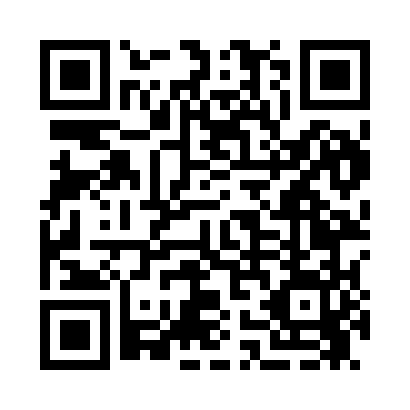 Prayer times for Erdahl, Minnesota, USAMon 1 Jul 2024 - Wed 31 Jul 2024High Latitude Method: Angle Based RulePrayer Calculation Method: Islamic Society of North AmericaAsar Calculation Method: ShafiPrayer times provided by https://www.salahtimes.comDateDayFajrSunriseDhuhrAsrMaghribIsha1Mon3:365:371:275:389:1811:182Tue3:375:381:285:389:1711:173Wed3:385:381:285:389:1711:164Thu3:405:391:285:389:1711:165Fri3:415:401:285:389:1611:156Sat3:425:401:285:389:1611:147Sun3:435:411:285:389:1511:138Mon3:445:421:295:389:1511:129Tue3:465:431:295:389:1411:1110Wed3:475:431:295:389:1411:1011Thu3:495:441:295:389:1311:0912Fri3:505:451:295:389:1211:0713Sat3:525:461:295:389:1211:0614Sun3:535:471:295:389:1111:0515Mon3:555:481:295:379:1011:0316Tue3:565:491:295:379:0911:0217Wed3:585:501:305:379:0911:0018Thu3:595:511:305:379:0810:5919Fri4:015:521:305:379:0710:5720Sat4:035:531:305:369:0610:5621Sun4:055:541:305:369:0510:5422Mon4:065:551:305:369:0410:5223Tue4:085:561:305:359:0310:5124Wed4:105:571:305:359:0210:4925Thu4:115:581:305:359:0110:4726Fri4:136:001:305:349:0010:4527Sat4:156:011:305:348:5810:4428Sun4:176:021:305:338:5710:4229Mon4:196:031:305:338:5610:4030Tue4:206:041:305:328:5510:3831Wed4:226:051:305:328:5310:36